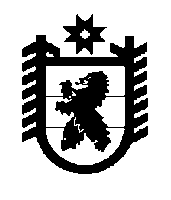    РЕСПУБЛИКА КАРЕЛИЯАдминистрация Лоухского муниципального района   ПОСТАНОВЛЕНИЕ  № 67пгт. Лоухи                                                                                                      06 марта 2023 годаО принятии мер по предотвращению несчастных случаев и травматизма среди населения, связанных со сходом снега и наледи с крыш зданий и сооруженийна территории Лоухского муниципального районаВ связи со снегопадами, перепадами температуры наружного воздуха и образованием большого количества снежного покрова и наледи на крышах зданий и сооружений, и в целях предупреждения несчастных случаев  и травматизма среди населения, администрация Лоухского муниципального районапостановляет:Рекомендовать руководителям предприятий, организаций и учреждений Лоухского  муниципального района обеспечить уборку от наледи территорий, прилегающих к зданиям и сооружениям, закрепленным за учреждениями на праве оперативного управления, а также принять меры:- по своевременной очистке кровель, водостоков, крыш, козырьков (навесов) от снежных навесов, наледи и сосулек;- по своевременной уборке от снега и льда крылец, уличных лестниц, пандусов, а также мер по обработке их поверхностей противогололедными материалами (средствами);- по ограждению опасных участков до проведения и во время проведения работ по сбрасыванию снега и сбивания сосулек с крыш.2. Рекомендовать руководителям управляющих компаний МУП «Чупинский комбинат благоустройства», ООО «ЖКУ Гарант», ООО «Теплоэнергия», ООО «Жилсервис», ООО «ПСК+» организовать очистку от наледи территорий, прилегающих к закрепленным за ними зданиям и сооружениям, а также принять меры по: - своевременной очистке кровель, водостоков, крыш, козырьков (навесов) от снежных навесов, наледи и сосулек;- своевременной уборке от снега и льда крылец, уличных лестниц, пандусов, а также мер по обработке их поверхностей противогололедными материалами (средствами);- по ограждению опасных участков до проведения и во время проведения работ по сбрасыванию снега и сбивания сосулек с крыш.4. Рекомендовать органам местного самоуправления Лоухского муниципального района принять меры по своевременной уборке территорий общего пользования, а также их надлежащего содержания в соответствии с санитарными  нормами, а также требованиями, установленными муниципальными правовыми актами.5.  Постановление разместить на официальном сайте Лоухского муниципального района.6. Контроль за исполнением настоящего постановления оставляю за собой.Глава АдминистрацииЛоухского муниципального района                                                        		С.М. Лебедев                  